Консультация для родителей.Хотите выучить стих с ребенком за 5 минут, не уча?Тогда нам понадобятся мнемотаблицы, которые, очень эффективны при разучивании стихов.  Используя вспомогательные картинки в мнемотаблицах, заучивание стихов превращает в игру.Все очень просто:Вы читаете ребенку стих с выражением.Потом повторно прочитываете еще раз, но, уже опираясь на мнемотаблицу (показывая к какой картинке, относится какое слово).Спрашиваете, все ли понятно ребенку, если нет, то в доступной форме надо объяснить не понятные вещи.Ребенок рассказывает, смотря на таблицу, стих.Мнемотаблицы стихиСшили Тане сарафанчик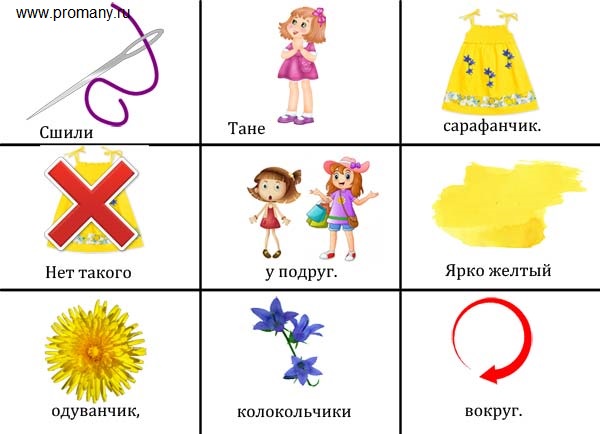 Водичка, водичка умой мое личико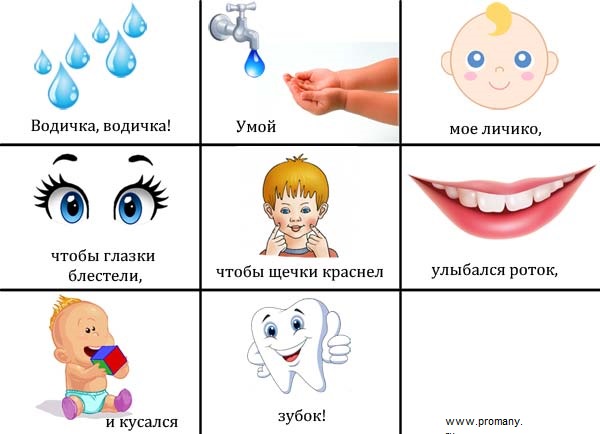 В огороде много гряд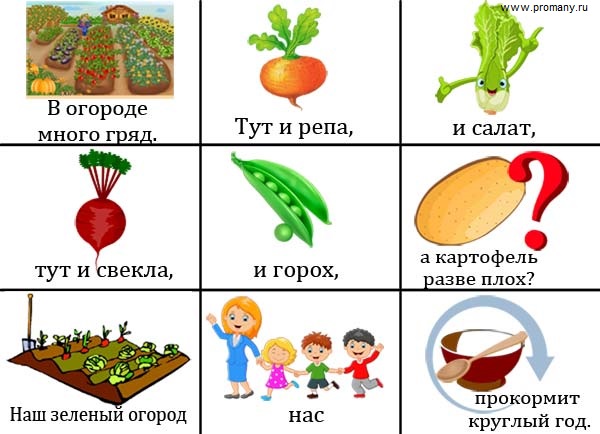 Снегири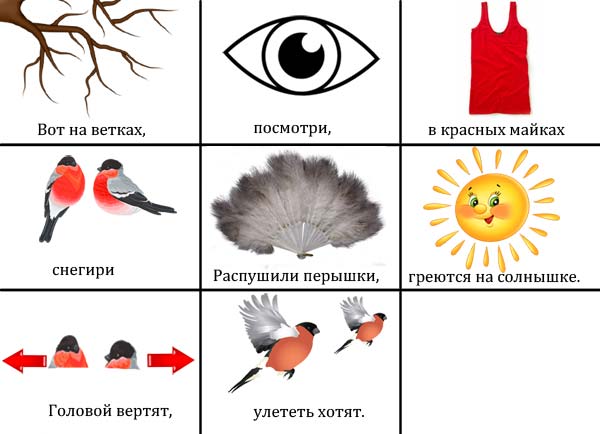 Ходит повар в колпаке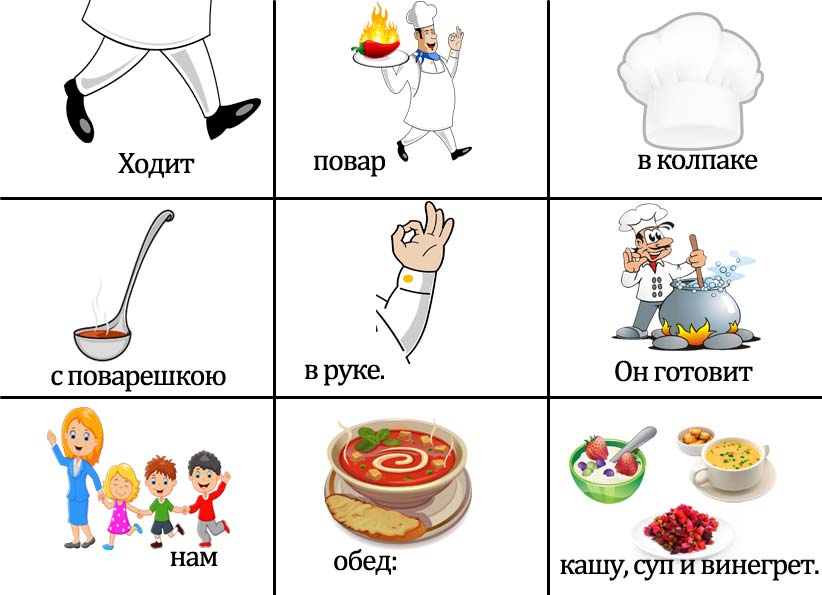 Маша нашему малышке сшила новые штанишки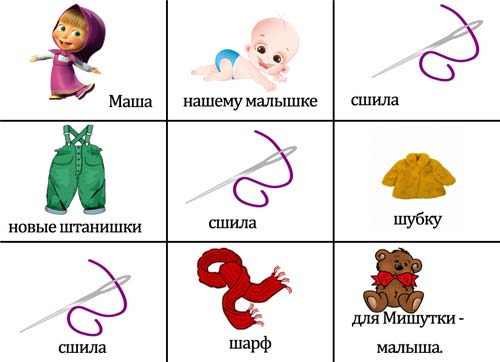 Весна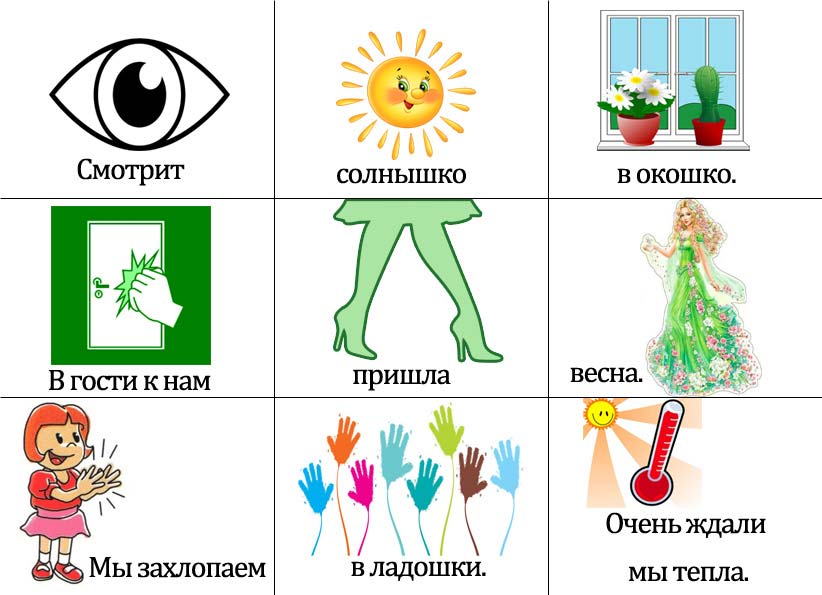 